LİSANSÜSTÜ EĞİTİM ENSTİTÜSÜLİSANSÜSTÜ EĞİTİM ENSTİTÜSÜLİSANSÜSTÜ EĞİTİM ENSTİTÜSÜLİSANSÜSTÜ EĞİTİM ENSTİTÜSÜLİSANSÜSTÜ EĞİTİM ENSTİTÜSÜLİSANSÜSTÜ EĞİTİM ENSTİTÜSÜSTRATEJİ BİLİMİ ANABİLİM DALISTRATEJİ BİLİMİ ANABİLİM DALISTRATEJİ BİLİMİ ANABİLİM DALISTRATEJİ BİLİMİ ANABİLİM DALISTRATEJİ BİLİMİ ANABİLİM DALISTRATEJİ BİLİMİ ANABİLİM DALI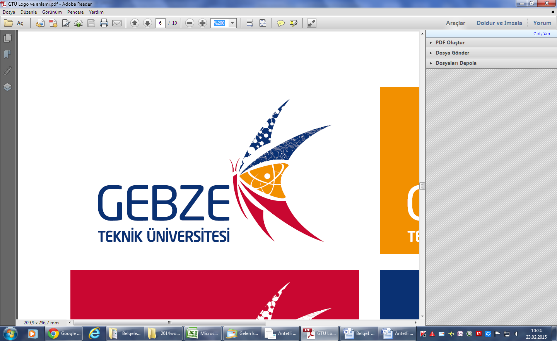 STRATEJİ BİLİMİ YÜKSEK LİSANS PROGRAMISTRATEJİ BİLİMİ YÜKSEK LİSANS PROGRAMISTRATEJİ BİLİMİ YÜKSEK LİSANS PROGRAMISTRATEJİ BİLİMİ YÜKSEK LİSANS PROGRAMISTRATEJİ BİLİMİ YÜKSEK LİSANS PROGRAMISTRATEJİ BİLİMİ YÜKSEK LİSANS PROGRAMI2023-2024 EĞİTİM ÖĞRETİM GÜZ YARIYILI FİNAL SINAV PROGRAMI2023-2024 EĞİTİM ÖĞRETİM GÜZ YARIYILI FİNAL SINAV PROGRAMI2023-2024 EĞİTİM ÖĞRETİM GÜZ YARIYILI FİNAL SINAV PROGRAMI2023-2024 EĞİTİM ÖĞRETİM GÜZ YARIYILI FİNAL SINAV PROGRAMI2023-2024 EĞİTİM ÖĞRETİM GÜZ YARIYILI FİNAL SINAV PROGRAMI2023-2024 EĞİTİM ÖĞRETİM GÜZ YARIYILI FİNAL SINAV PROGRAMIDERS KODUDERS ADITARİHSAATSINAV YERİDERS YÜRÜTÜCÜSÜGÖZETMENSTB 617Devletlerin Dış Politika Stratejileri15.01.202411:30DERSLİK 6Doç. Dr. B. Bulut G. AYDINEda Dilara AyberSOS 501Araştırma Yöntemleri ve Etik16.01.202411:30DERSLİK 8Doç. Dr. İnci DURSUNHediye Yürüyen KılıçSTB 651Stratejik Yön. ve İşletme Politikası16.01.202414:30DERSLİK 6Doç. Dr. Serhat ERATEda Dilara AyberSTB 608Yakınçağ Avrupa Tarihinde Stratejik Sorunlar17.01.202408:30DERSLİK 6Doç. Dr. Kurtuluş DEMİRKOLVeciye TaşcıSOS 501Araştırma Yöntemleri ve Etik18.01.2024 09:00DERSLİK 8Dr. Öğr. Üyesi Kültigin AKÇİNSedat ÇerezSTB 607Türkiye’de Siyasal Hayat ve Kurumlar22.01.2024 14:30DERSLİK 6Doç. Dr. Ömür AYDINVeciye TaşcıSTB 649Bilim ve Teknoloji Politikaları 23.01.202411:30DERSLİK 6Prof. Dr. S. Zeki İMAMOĞLUEda Dilara AyberSTB 545İstatistiksel Veri Analizi24.01.202411:30DERSLİK 6Prof. Dr. Hüseyin İNCEVeciye TaşcıSTB 638Devlet Felsefesi24.01.202414:30DERSLİK 6Prof. Dr. Halit YANIKKAYAEda Dilara AyberLİSANSÜSTÜ EĞİTİM ENSTİTÜSÜLİSANSÜSTÜ EĞİTİM ENSTİTÜSÜLİSANSÜSTÜ EĞİTİM ENSTİTÜSÜLİSANSÜSTÜ EĞİTİM ENSTİTÜSÜLİSANSÜSTÜ EĞİTİM ENSTİTÜSÜLİSANSÜSTÜ EĞİTİM ENSTİTÜSÜSTRATEJİ BİLİMİ ANABİLİM DALISTRATEJİ BİLİMİ ANABİLİM DALISTRATEJİ BİLİMİ ANABİLİM DALISTRATEJİ BİLİMİ ANABİLİM DALISTRATEJİ BİLİMİ ANABİLİM DALISTRATEJİ BİLİMİ ANABİLİM DALISTRATEJİ BİLİMİ YÜKSEK LİSANS PROGRAMISTRATEJİ BİLİMİ YÜKSEK LİSANS PROGRAMISTRATEJİ BİLİMİ YÜKSEK LİSANS PROGRAMISTRATEJİ BİLİMİ YÜKSEK LİSANS PROGRAMISTRATEJİ BİLİMİ YÜKSEK LİSANS PROGRAMISTRATEJİ BİLİMİ YÜKSEK LİSANS PROGRAMI2023-2024 EĞİTİM ÖĞRETİM GÜZ YARIYILI BÜTÜNLEME SINAV PROGRAMI2023-2024 EĞİTİM ÖĞRETİM GÜZ YARIYILI BÜTÜNLEME SINAV PROGRAMI2023-2024 EĞİTİM ÖĞRETİM GÜZ YARIYILI BÜTÜNLEME SINAV PROGRAMI2023-2024 EĞİTİM ÖĞRETİM GÜZ YARIYILI BÜTÜNLEME SINAV PROGRAMI2023-2024 EĞİTİM ÖĞRETİM GÜZ YARIYILI BÜTÜNLEME SINAV PROGRAMI2023-2024 EĞİTİM ÖĞRETİM GÜZ YARIYILI BÜTÜNLEME SINAV PROGRAMIDERS KODUDERS ADITARİHSAATSINAV YERİDERS YÜRÜTÜCÜSÜGÖZETMENSTB 617Devletlerin Dış Politika Stratejileri05.02.202411:30DERSLİK 6Doç. Dr. B. Bulut G. AYDINEda Dilara AyberSTB 607Türkiye’de Siyasal Hayat ve Kurumlar05.02.2024 14:30DERSLİK 6Doç. Dr. Ömür AYDINVeciye TaşcıSOS 501Araştırma Yöntemleri ve Etik06.02.202411:30DERSLİK 8Doç. Dr. İnci DURSUNHediye Yürüyen KılıçSTB 649Bilim ve Teknoloji Politikaları 06.02.202411:30DERSLİK 6Prof. Dr. S. Zeki İMAMOĞLUEda Dilara AyberSTB 651Stratejik Yön. ve İşletme Politikası06.02.202414:30DERSLİK 6Doç. Dr. Serhat ERATEda Dilara AyberSTB 608Yakınçağ Avrupa Tarihinde Stratejik Sorunlar07.02.202408:30DERSLİK 6Doç. Dr. Kurtuluş DEMİRKOLVeciye TaşcıSTB 545İstatistiksel Veri Analizi07.02.202411:30DERSLİK 6Prof. Dr. Hüseyin İNCEVeciye TaşcıSTB 638Devlet Felsefesi07.02.202414:30DERSLİK 6Prof. Dr. Halit YANIKKAYAEda Dilara AyberSOS 501Araştırma Yöntemleri ve Etik08.02.2024 09:00DERSLİK 8Dr. Öğr. Üyesi Kültigin AKÇİNSedat Çerez